北岡明佳　（2012）　視線方向の知覚における左右の異方性　日本視覚学会2012年夏季大会・山形大学工学部（米沢市）・2012年8月6日～8日（7日・口頭発表） http://www.psy.ritsumei.ac.jp/~akitaoka/VSJ2012summer.html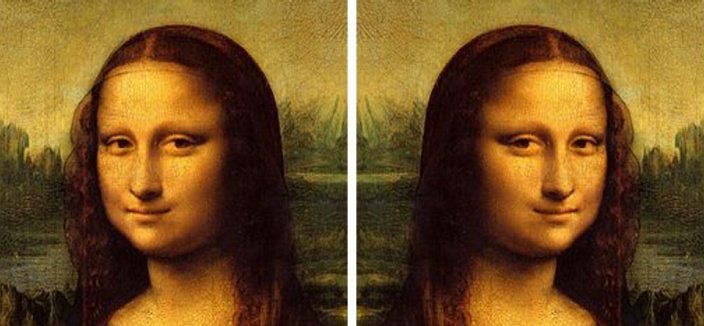 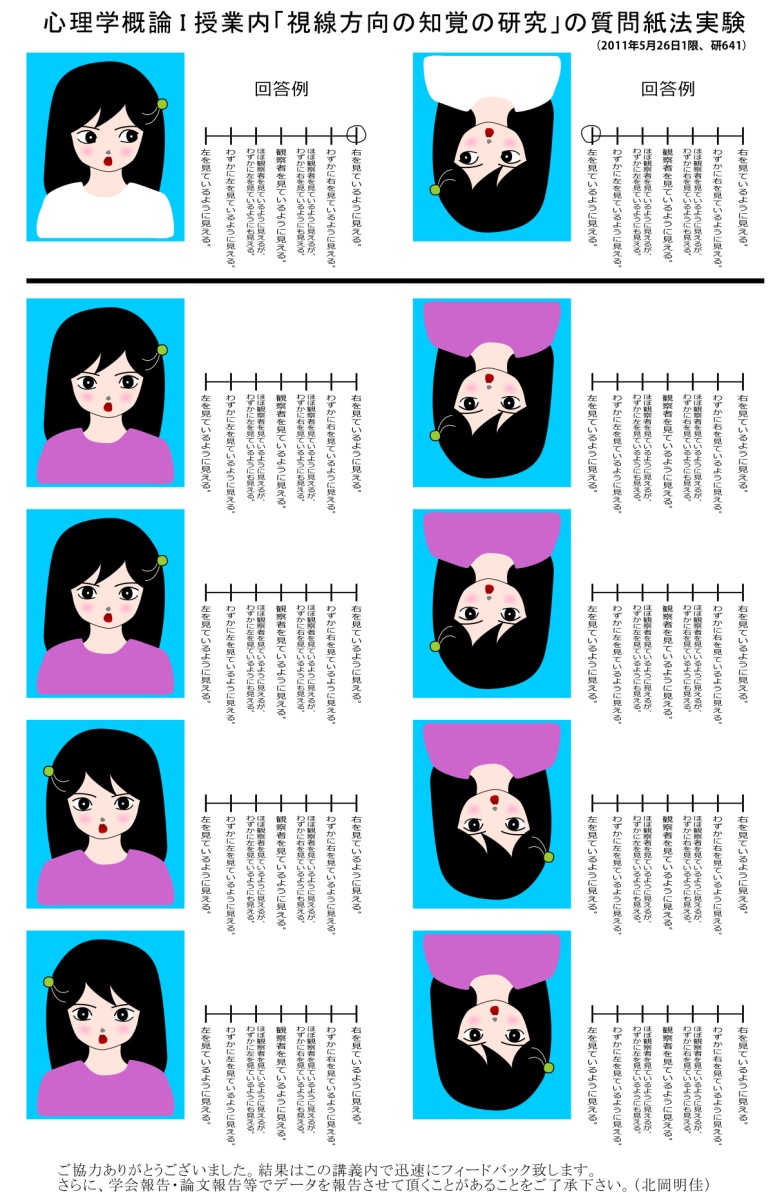 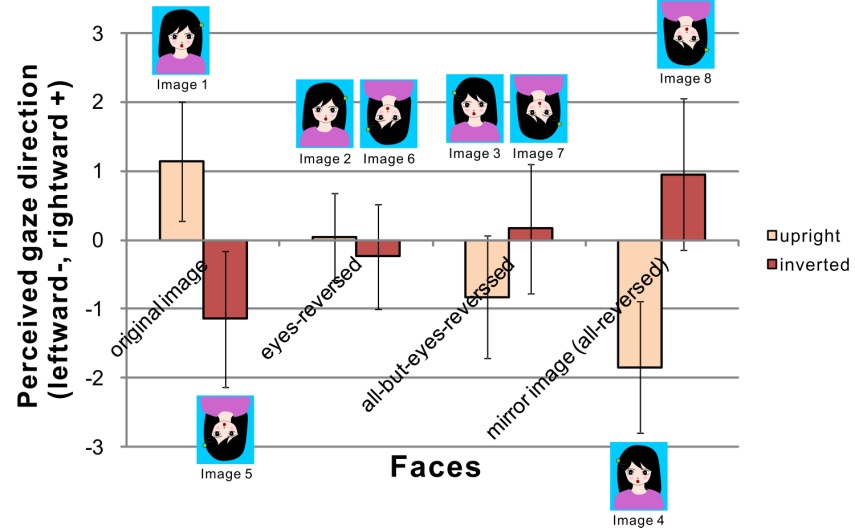 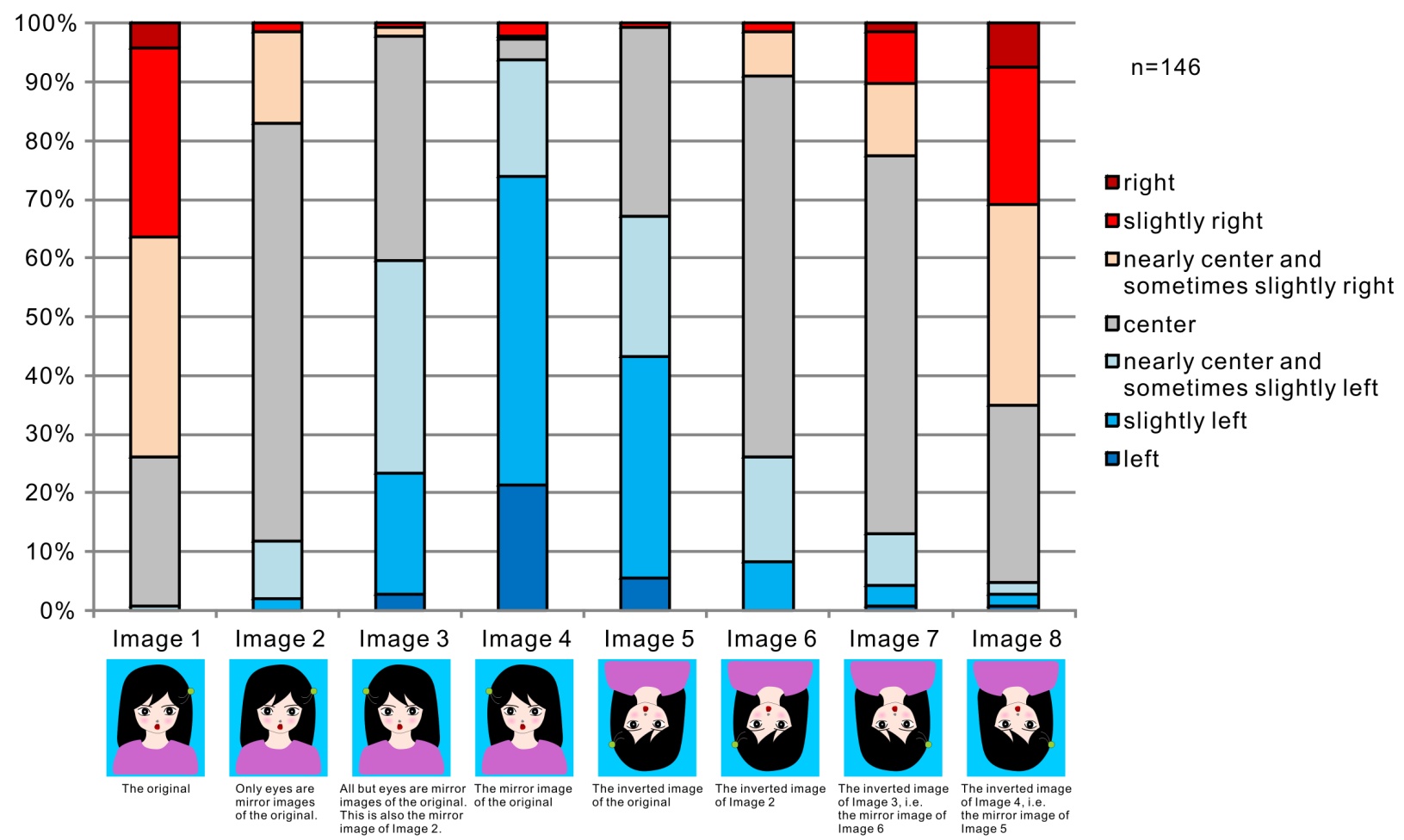 